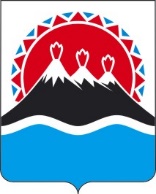 П О С Т А Н О В Л Е Н И ЕПРАВИТЕЛЬСТВАКАМЧАТСКОГО КРАЯ[Дата регистрации] № [Номер документа]г. Петропавловск-КамчатскийВ соответствии с Федеральным законом от 31.07.2021 № 248-ФЗ «О государственном контроле (надзоре) и муниципальном контроле в Российской Федерации» ПРАВИТЕЛЬСТВО ПОСТАНОВЛЯЕТ:Внести в приложение 1 к постановлению Правительства Камчатского края от 01.03.2022 № 99-П «О некоторых вопросах регионального государственного контроля (надзора) за состоянием, содержанием, сохранением, использованием, популяризацией и государственной охраной объектов культурного наследия регионального значения, объектов культурного наследия местного (муниципального) значения, выявленных объектов культурного наследия в Камчатском крае» изменение, изложив его в редакции согласно приложению к настоящему постановлению.Настоящее постановление вступает в силу после дня его официального опубликования.[горизонтальный штамп подписи 1]Приложение к постановлениюПравительства Камчатского края«Приложение 1 к постановлению Правительства Камчатского края от 01.03.2022 № 99-ППеречень индикаторов риска нарушения обязательных требований, используемых для определения необходимости проведения внеплановых проверок при осуществлении регионального государственного контроля (надзора) за состоянием, содержанием, сохранением, использованием, популяризацией и государственной охраной объектов культурного наследия регионального значения, объектов культурного наследия местного (муниципального) значения, выявленных объектов культурного наследия в Камчатском крае (далее – объекты культурного наследия)*Наличие двух и более жалоб (обращений) на действия (бездействие) контролируемого лица, поступивших в Службу охраны объектов культурного наследия Камчатского края (далее – Служба) в течение одного года до момента принятия решения о проведении и выборе вида внепланового контрольного (надзорного) мероприятия.Отсутствие в Службе документов, предусмотренных статьей 45 Федерального закона от 25.06.2002 № 73-ФЗ «Об объектах культурного наследия (памятниках истории и культуры) народов Российской Федерации» (далее – Федеральный закон от 25.06.2002 № 73-ФЗ), при проведении работ по сохранению объекта культурного наследия или выявленного объекта культурного наследия.Отсутствие согласования Службы в отношении обязательных разделов об обеспечении сохранности объектов культурного наследия регионального значения, местного (муниципального) значения, выявленных объектов культурного наследия, а также акта государственной историко-культурной экспертизы при проведении работ, указанных в статье 36 Федерального закона от 25.06.2002 № 73-ФЗ.Установление факта ухудшения технического состояния несущих и ограждающих конструкций объекта культурного наследия регионального значения в рамках проведения мероприятий по государственной охране объектов культурного наследия в соответствии с подпунктом 14 пункта 2 статьи 33 Федерального закона от 25.06.2002 № 73-ФЗ.О внесении изменения в приложение 1 к постановлению Правительства Камчатского края от 01.03.2022 № 99-П «О некоторых вопросах регионального государственного контроля (надзора) за состоянием, содержанием, сохранением, использованием, популяризациейи государственной охраной объектов культурного наследия регионального значения, объектовкультурного наследия местного (муниципального) значения, выявленных объектов культурного наследия в Камчатском крае»Председатель Правительства Камчатского краяЕ.А. Чекинот[REGDATESTAMP]№[REGNUMSTAMP]